台州市十校联盟2021学年第一学期高一年级期中联考试题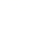 地  理	2021.11一、选择题（本大题共30小题。在每小题给出的四个选项中，只有一项是符合题目要求的。）据英国《每日邮报》报道，天文学家发现一颗绕某一昏暗恒星运转的类地行星，距地球近40光年。该行星是一个热气腾腾的“水世界”，体积是地球的6倍。据推测，这个“水世界”同样拥有大气层，且75%的表面区域被水覆盖，但由于温度太高，它无法支持地球型生命的存在。完成1、2题。1．根据材料推测“水世界”类地行星属于哪一个天体系统（    ）A．银河系	B．河外星系	C．太阳系	D．地月系2．下列可用作解释天文学家推测“水世界”类地行星无法支持地球型生命存在的是（    ）A．中心天体光线太强	B．体积和质量太大	C．距离中心天体太近	D．陆地面积太小读“地理模式图”。完成3、4题。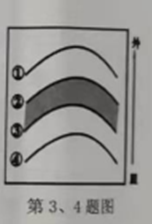 3．若该模式图表示太阳外部的不同圈层，曲线①②③④为各圈层界线，下列现象与发生在阴影部分的太阳活动可能相关是（    ）A．树木年轮的疏密不均		B．高纬地区绚丽的极光C．沉积岩岩层中形成了煤炭	D．太空中运行的人造卫星与地面短暂失联4．若该模式图表示显生宙地层结构，曲线①②③④为各地层界线，阴影部分表示的地层中含有大量恐龙化石，则下列推断错误的是（    ）A．阴影地层中同时含有大量裸子植物化石B．人类诞生于①②之间的地层形成时期C．②到④之间的地层均找不到含煤地层D．③④之间地层形成的末期，发生了地球历史上最大的灭绝事件科学家通过对地震波传播速度的研究，对地球内部进行圈层的划分。完成第5题。5．下列叙述正确的是（    ）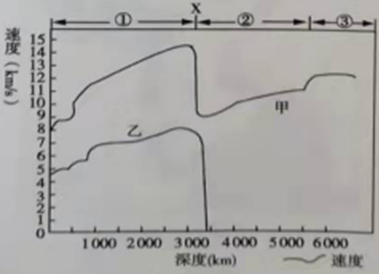 A．甲是横波，乙是纵波		B．②层的物质呈液态或熔融状态C．①是地壳，②是地幔，③是地核	D．图中X处为莫霍面小王同学在假期参加地理研学活动，考察了浙西的喀斯特地貌，并在当地的石灰岩中发现了三叶虫化石。完成6-8题。6．三叶虫化石形成的地质年代是（    ）A．元古代	B．古生代	C．中生代	D．新生代7．促使石灰岩形成喀斯特地貌的主要外力作用是（    ）A．流水作用	B．风力作用	C．冰川作用	D．海浪作用8．喀斯特地貌在以下哪一地形区中广泛分布（    ）A．青藏高原	B．长江中下游平原	C．云贵高原	D．四川盆地2020年11月24日长征五号遥五运载火箭成功将嫦娥五号探测器送入预定轨道，开启了探月新征程。回答9、10题。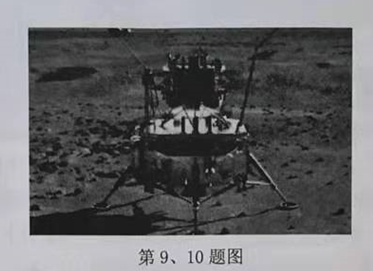 9．与地球相比，月球表面白天升温快的原因是（    ）A．保温作用强	B．无大气层	C．距离太阳近	D．没有海洋10．月球表面盖有深厚的月壤，促使月壤形成的主要作用是（    ）A．风化作用	B．风力作用	C．流水作用	D．生物作用图1为我国某河段示意图，图2是沿甲乙所作的横剖面图。完成11、12题。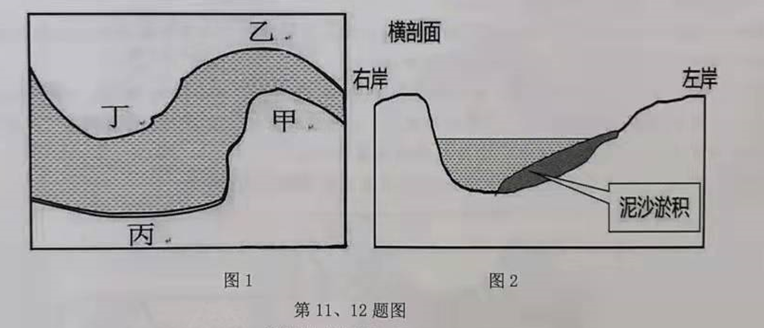 11．图1中甲、乙、丙、丁四地河水对河岸侵蚀作用最明显的是（    ）A．甲	B．乙	C．丙	D．丁12．若甲地形成了一个历史悠久、规模较大的聚落，则下列关于该聚落的分析不正确的是（    ）A．该聚落应位于图2中的左岸	B．便于修筑港口，航运便利C．泥沙沉积，便于农耕		D．三面环水，可作防御流水的侧向侵蚀导致河岸逐渐崩塌和后退，尤其是在平原地区，这种作用的影响极为显著。下图是某平原地区河流的自然演化过程。完成13、14题。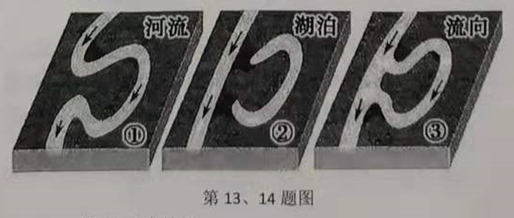 13．该河道的自然演化阶段，排序正确的是（    ）A．①②③	B．①③②	C．②①③	D．③②①14．图示湖泊的利用方式，科学性较低的是（    ）A．利用河湖落差发电	B．发展水产养殖业	C．建立湿地型保护区	D．留作河流分洪区河流阶地是超出一般洪水水位以上，显阶梯状分布在河谷谷坡的地形。下图为河流阶地示意图，图中河流阶地由泥沙构成，是不同时期的地壳运动和流水作用共同形成的。完成15-17小题。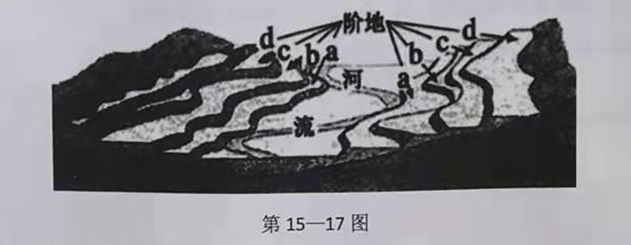 15．图中下列阶地中可能形成最早的是（    ）A．a	B．b	C．c	D．d16．在图示地貌形成过程中，流水所起的作用是（    ）①风化	②侵蚀	③搬运	④堆积A．①②③	B．①②④	C．②③④	D．①③④17．根据图中信息，推测该地地壳运动的主要方向是（    ）A．垂直上升	B．垂直下沉	C．水平张裂	D．保持稳定在浙江高速公路道旁的挖方边坡的坡面上，经常可以看到如下图所示的工程建设。完成18、19题。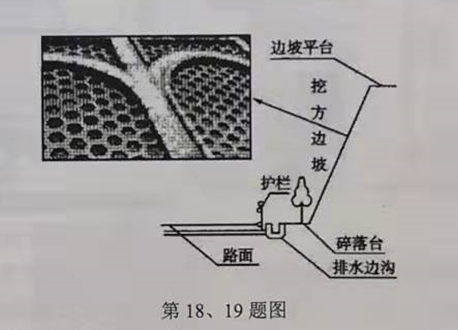 18．图中的防护工程最主要是防范下列灾害中的（    ）A．地震	B．滑坡	C．泥石流	D．风沙19．下列不是图中边坡网格状建设主要功能的是（    ）A．加速径流	B．生态修复	C．保持水土	D．道路美化读下面的地理景观图。完成20、21题。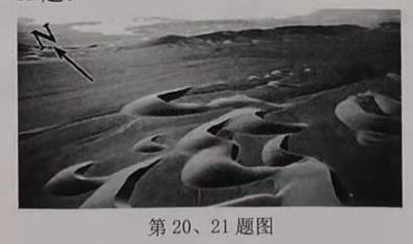 20．与图示地貌形成的外力作用相同的是（    ）A．戈壁	B．角峰	C．河漫滩	D．沙垄21．根据图示信息判断当地的主导风向为（    ）A．西北风	B．东南风	C．东北风	D．西南风宁夏中卫市位于腾格里沙漠南缘，历史上曾长期被风沙困扰，自然环境较恶劣。近年来，当地在生态治沙的基础上，积极“用沙”，通过在沙地上建设光伏电站，放养中卫山半、种植葡萄，建设沙坡头旅游景区等手段，充分改造、利用沙地，取得良好社会效益和经济效益。完成22、23题。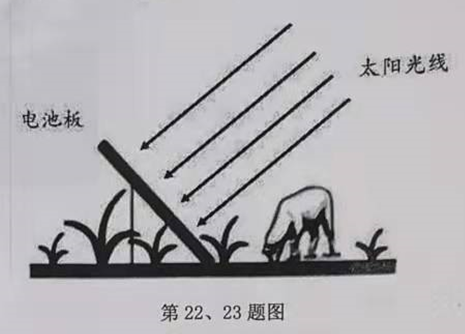 22．建设光伏电站后，发现太阳能电池板北面沙地草类较南面沙地草类长势好，原因最可能是（    ）A．太阳能电池板可吸收热量，增加沙地表层温度	B．太阳能电池板可减弱蒸发，提高沙地表层水分C．北面风力侵蚀较弱，有利于草类生长	D．北面光照资源不足，草类光合作用弱23．在中卫的光伏电站内种植葡萄，最有利的自然条件是（    ）A．土地面积广阔	B．光照强，昼夜温差大	C．土壤肥沃	D．水源充足科考队赴格陵兰岛开展综合考察活动。登岛时，科考队发现海岸边散布着大量大小差异明显的砾石。下图是格陵兰岛1992年与2003年冰架面积对比图。完成24、25题。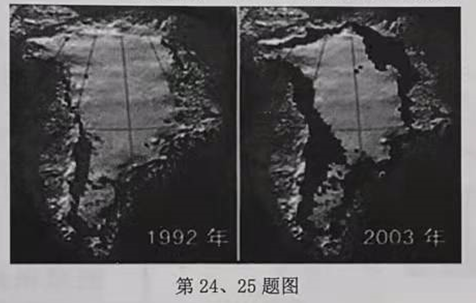 24．科考队员登岛所见的砾石属于（    ）A．冰川堆积物	B．河流堆积物	C．风力堆积物	D．海水堆积物25．为了获取上述图片的信息，所采用的地理信息技术是（    ）A．GNSS	B．RS	C．GIS	D．BDS北京时间2021年9月25日，孟晚舟女士乘坐的政府包机国航CA552航班从加拿大起飞，飞跃北极上空，当晚顺利降落深圳（22°32′N，114°03′E）宝安国际机场，在被加拿大非法拘押1028天后，终于回到祖国的怀抱。完成26题。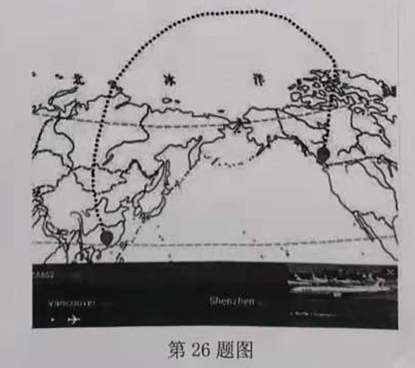 26．若飞机保持一万米高度从北极上空飞往深圳的途中，不考虑天气因素，下列推测合理的是（    ）A．一直在平流层中平稳飞行	B．一直在对流层中颠簸飞行C．从对流层进入平流层，先颠簸后平稳	D．从平流层进入对流层，先平稳后颠簸板块的交界处地壳活动频繁，常有火山、地震发生。2016年1月4日夜间，危地马拉富埃戈火山强烈喷发，喷出了大量的火山灰。完成27、28题。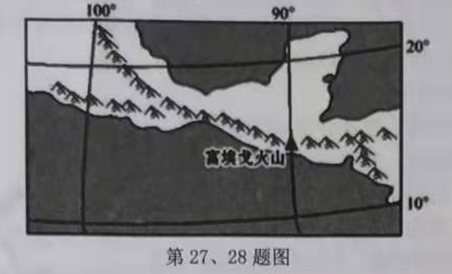 27．火山喷发的火山灰来自（    ）A．地壳	B．地幔	C．地核	D．岩石圈28．本次火山刚喷发时，喷出的大量火山灰会使火山附近地区（    ）A．到达地面的太阳辐射会减弱	B．太阳辐射会增强C．地面射向宇宙的辐射会增加	D．大气逆辐射会增强图1为大气受热过程示意图，图2为台州市2020年12月8日与9日天气情况示意图。完成29、30题。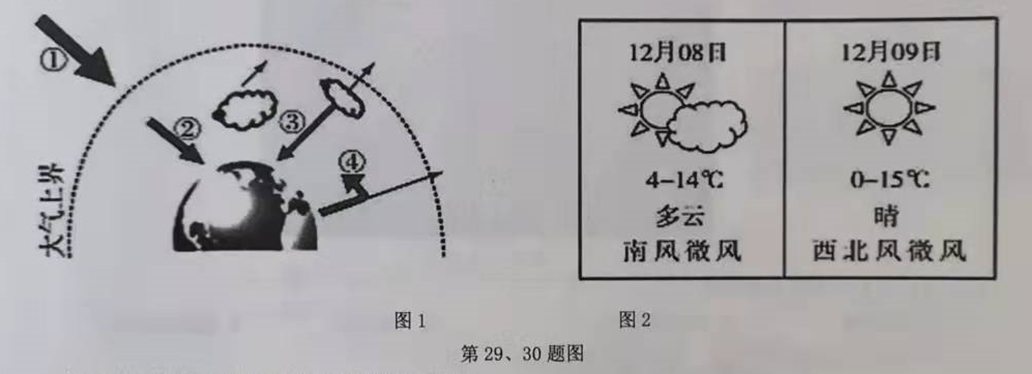 29．使近地面大气温度升高的热量传递过程是（    ）A．①→②→③	B．①→②→④	C．②→③→④	D．②→④→③30．与8日相比，9日气温日较差较大的主要原因是（    ）A．①减弱，④增强	B．②减弱，③增强	C．②增强，③减弱	D．①增强，④减弱二、非选择题（本大题共4小题）31．阅读材料，完成下列问题。材料一：挪威和瑞典是位于北欧的发达国家，也是著名的低碳国家，2018年能源转型指数分列全球一二名。在瑞典的发电总量中，大约有72%来自于可再生能源。“极地、极寒、极光、极幸福”被列入该地区的旅游关键词。材料二：挪威和瑞典区域示意图（图1）、2019年瑞典能源结构图（图2）。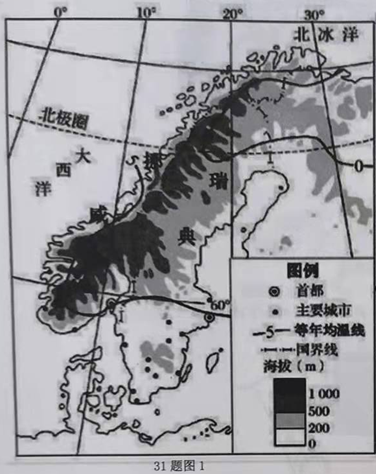 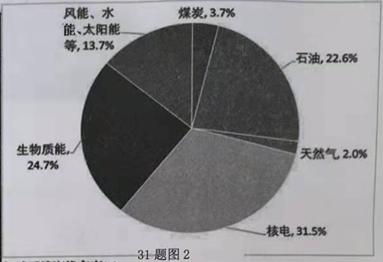 材料三：近10000年来挪威雪线变化和近5000年来中国气温距平变化图（图3）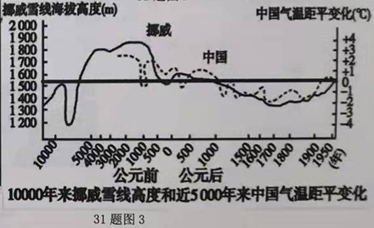 （1）极光是由来自______层的______（太阳活动）进入地球磁场，使高层大气分子或原子激发（或电离）而产生发光的现象。（2）在挪威西侧海岸，多幽深的峡湾分布，海岸线曲折而破碎，海湾常深入内陆且崖壁陡峻的主要外力作用是______，______。（3）从图3中可知，挪威雪线和中国气温变化的趋势______。公元前5000年—公元前1000年期间，全球气候处于______（填“温暖期”或“寒冷期”），此期间，图1中0℃等年均温线的位置会偏向______（填“高纬”或“低纬”）。（4）挪威和瑞典的可再生能源比例较高，根据图2推测瑞典的可再生能源中来自于太阳辐射的能源除太阳能外还有______、______、______。32．阅读材料，完成下列问题。材料：图1、2分别表示某种地貌，图3表示某地区的海陆分布和等高线地形图。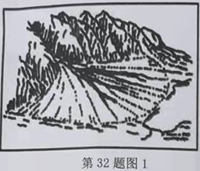 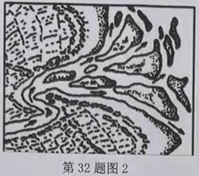 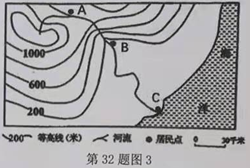 （1）图1和图2均属于流水______地貌，分别对应图3中A、B、C中的______、______点。（2）从气候角度看，图2地貌通常分布在______地区。由于暂时性洪水，在干旱、半干旱地区的山口处会出现扇形堆积体，形成______（填地貌名称）。（3）相比图2所示的地貌，图1所示的地貌堆积物的颗粒更______（填“粗”或“细”），理由是______。（4）结合图2从流水沉积角度分析图2地貌易形成汊流的原因？33．阅读材料，完成下列问题。材料一：2021年4月30日15时27分，我国在酒泉卫星发射中心用长征四号丙运载火箭，成功将遥感三十四号卫星发射升空，卫星进入预定轨道。材料二：西昌位于四川省西南部，地形以中山为主，大概占全市总面积的78．9%，全境海拔大概在1500米以上，气候特征是冬暖夏凉，光照比较充足，全年日照长达320多天，自古就有“月城”（意为观月的好去处）美称。2021央视中秋晚会在月城西昌录制。材料三：下图为我国年太阳辐射总量和四大卫星发射基地分布图。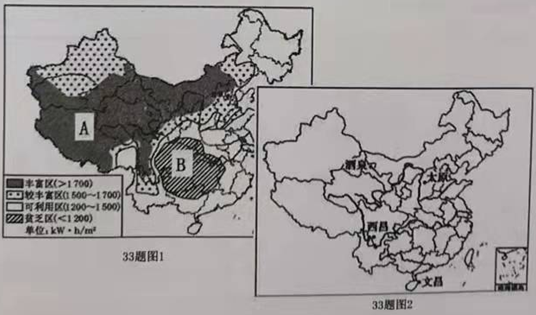 （1）我国四大卫星发射基地中，年太阳辐射总量丰富原因相似的是______和______，但纬度最低的文昌，年太阳辐射总量却明显偏少，出现这种差异的主要影响因素是______。（2）A、B两地区年太阳辐射总量分布都与______因素有关，其中A地区年太阳辐射总量丰富是因为______，而B地区年太阳辐射总量贫乏是因为______。（3）结合材料二简要分析西昌成为中国“月城”的理由。34．阅读材料，完成下列问题。材料一：霾，又称“灰霾”，是悬浮在大气中的大量微小尘埃、烟粒或盐粒等的集合体，使空气浑浊，水平能见度降低到10千米以下的一种天气现象。霾天气是一种大气污染状态。材料二：逆温是对流层中气温垂直分布的一种特殊现象，在低层大气中，通常气温是随高度的增加而降低的，但其实，气温也会随高度的增加而升高。我们将这种特殊的现象称为逆湿。材料三：图1为低层大气的组成成分，图2表示低层大气温度随高度的变化情况。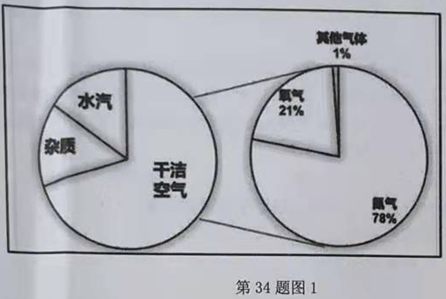 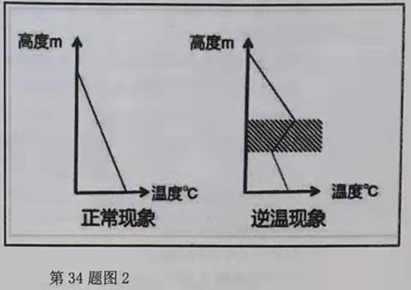 （1）近年来，我国霾天气频繁出现，专家认为霾天气的频发主要与人类自身的活动改变了低层大气的______成分有关。该成分对降水形成的主要影响是______。（2）低层大气所在的大气层是______，通常气温是随高度的增加而______，原因是______。（3）图2中的两种情形，不利于近地雾霾大气污染物扩散的是______现象（填“正常”或“逆温”），理由是______。（4）某城市发生霾天气的当日，昼夜温差会______（填“变大”或“变小”，请从“低碳经济，绿色出行”角度对减轻该城市霾危害提出两条合理化建议。